FECHA: 23/04/20Nuestras necesidadesLee la siguiente historieta para identificar diferentes necesidades humanas.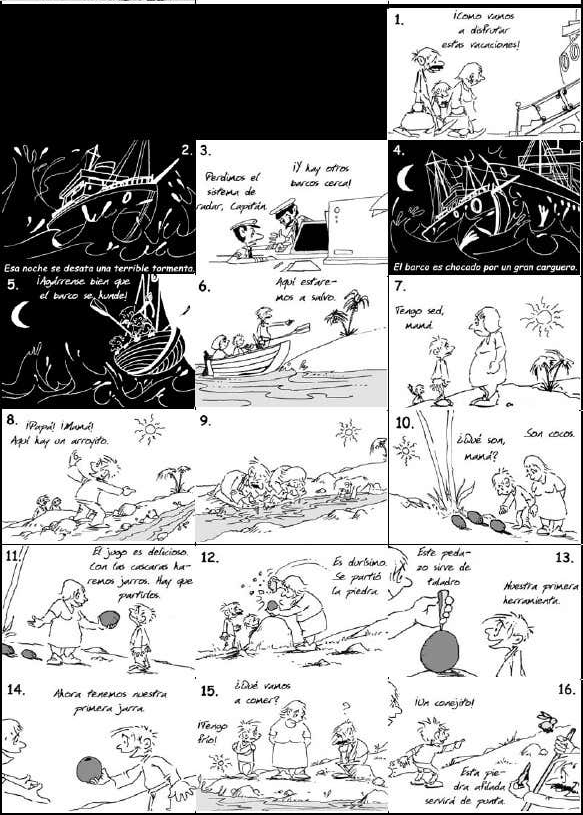 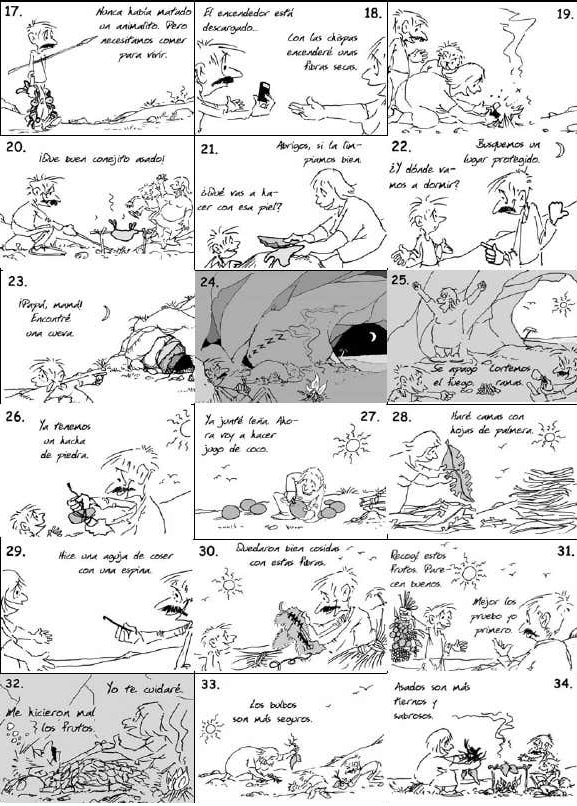 Teniendo en cuenta la historieta , identifica los números de los cuadros dónde:Aparece por primera vez la necesidad de agua, comida, refugio, cuidado o atención personal, abrigo,                  descanso.Se satisface un deseo que no es una necesidad básica; Se construye el primer utensilio, la primer arma, el primer útil, la primera herramienta de carpintería.Se recolectan alimentos.PARA SABER:                   Las necesidades que son esenciales para nuestra subsistencia, se llaman primarias  y son : alimentación, vivienda, vestimenta, salud, agua y aire.                                      En tanto las que son necesarias para mejorar nuestra calidad de vida pero no comprometen nuestra subsistencia se llaman secundarias, como la educación, el transporte, la comunicación, la recreación, el confort.Observa las siguientes imágenes y nombra a qué necesidad se refiere cada una y de qué clase es.        NECESIDAD                               NOMBRE                           CLASE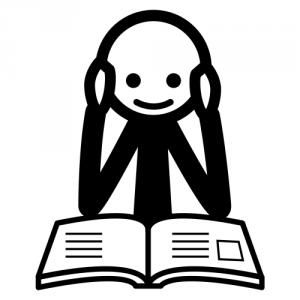 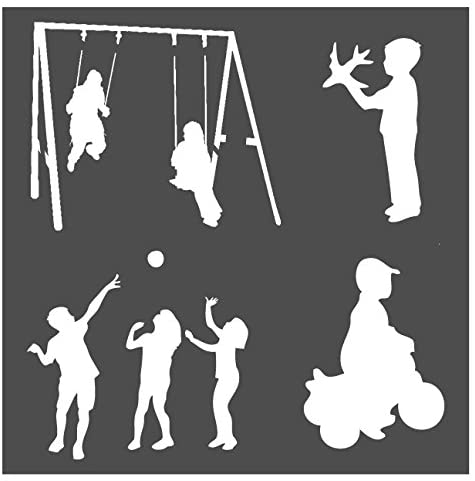 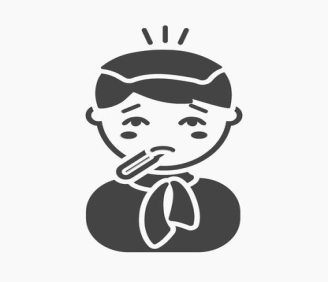 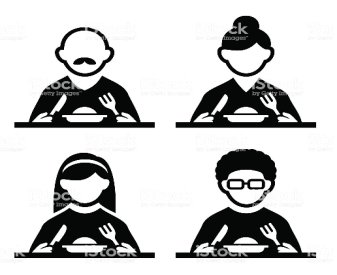 ¿Qué  viñeta le agregarías a la historieta para finalizarla?Dibujala.EVALUACIÓN: *Identifica las necesidades primarias y secundarias.Reconoce en las imágenes la información necesaria para dar respuesta a las interrogaciones.Responde en forma completa y clara.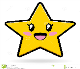 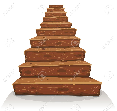 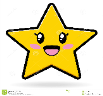 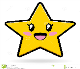 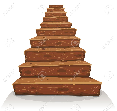 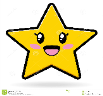 